Mask aligner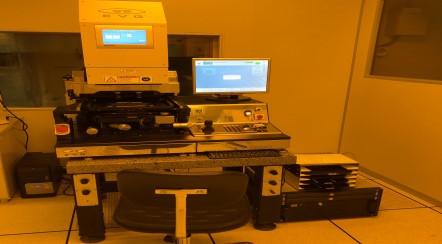 Mask size (diameter):five inches, four inchesSample size (diameter): two inches, four inches, slice (size above 1cm square and below 2 inches in diameter)We provide S1813 photoresist and standard Micrometer Lithography Process1,000 NT/Hr